香港交易及結算所有限公司及香港聯合交易所有限公司對本公告之內容概不負責，對其準確性或完整性亦不發表任何聲明，並明確表示概不就因本公告全部或任何部分內容而產生或因倚賴該等內容而引致之任何損失承擔任何責任。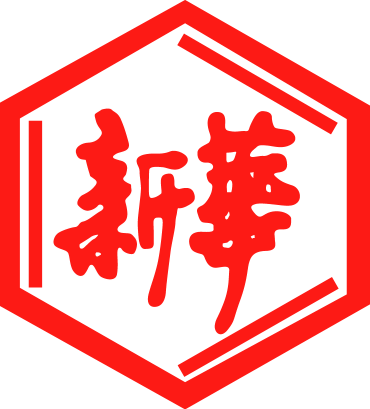 山東新華製藥股份有限公司Shandong Xinhua Pharmaceutical Company Limited（於中華人民共和國註冊成立之股份有限公司）（股份代碼：0719）關於建議配售最新發展的公告茲提述山東新華製藥股份有限公司（「本公司」）日期為二零一五年十二月十四日的通函（「該通函」）以及本公司自二零一五年十月八日起所作內容有關本公司建議非公開發行及配售Ａ股（「建議配售」）的公告、補充通函及披露。除非另有指明，否則本公告內所用詞彙與該通函內所定義者具有相同涵義。本公司獲悉中國證監會發行審核委員會於本公告日期對建議配售的申請進行了審核，並予通過。截至本公告當日，本公司尚未收到中國證監會的書面核准文件，亦無法肯定中國證監會此後會否尚有進一步的反饋意見及將於何時發出書面核准文件。本公司將就有關A股發行的迨後發展據上市規則知會股東及公眾人士。承董事會命山東新華製藥股份有限公司張代銘董事長中國，淄博，二零一六年十二月七日於本公告日期，董事會由下列董事組成：執行董事：				獨立非執行董事：張代銘先生（董事長）		杜冠華先生杜德平先生				李文明先生陳仲戟先生非執行董事：任福龍先生 徐列先生 趙斌先生